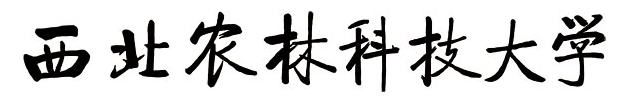 实验教学建设项目任务书学 院 名 称　　　　　　（公章）　项 目 名 称　　　　　　　　　　　课 程 名 称　　　　　　　　　　　项目负责人　　　　　　　　　　　教务处制二〇一九年十一月填写说明1.任务书的各项内容填写要实事求是，真实可靠，文字表达要明确、简洁。所在学院应严格审核，对所填内容的真实性负责。2.正文要求仿宋字体，小四号，单倍行距；表格各栏目大小必要时可根据内容进行调整，但应注意整体美观，便于阅读。3.表中空格不够时，可另附页。	4.本表A3纸套印一式三份，教务处一份，学院一份，项目负责人一份。一、基本信息一、基本信息一、基本信息一、基本信息一、基本信息一、基本信息一、基本信息一、基本信息一、基本信息一、基本信息一、基本信息一、基本信息一、基本信息一、基本信息一、基本信息一、基本信息1-1 项目基本信息1-1 项目基本信息1-1 项目基本信息1-1 项目基本信息1-1 项目基本信息1-1 项目基本信息1-1 项目基本信息1-1 项目基本信息1-1 项目基本信息1-1 项目基本信息1-1 项目基本信息1-1 项目基本信息1-1 项目基本信息1-1 项目基本信息1-1 项目基本信息1-1 项目基本信息项目名称项目名称项目名称课程名称（课程号）课程名称（课程号）课程名称（课程号）课程名称（课程号）课程名称（课程号）课程总学时/实验学时课程总学时/实验学时课程总学时/实验学时实验项目总数/更新项目数实验项目总数/更新项目数实验项目总数/更新项目数实验项目总数/更新项目数实验项目总数/更新项目数面向专业面向专业面向专业建设方式建设方式建设方式系统整合□ 新建□ 改造现有□ 其它□系统整合□ 新建□ 改造现有□ 其它□系统整合□ 新建□ 改造现有□ 其它□系统整合□ 新建□ 改造现有□ 其它□系统整合□ 新建□ 改造现有□ 其它□系统整合□ 新建□ 改造现有□ 其它□系统整合□ 新建□ 改造现有□ 其它□系统整合□ 新建□ 改造现有□ 其它□系统整合□ 新建□ 改造现有□ 其它□系统整合□ 新建□ 改造现有□ 其它□系统整合□ 新建□ 改造现有□ 其它□系统整合□ 新建□ 改造现有□ 其它□系统整合□ 新建□ 改造现有□ 其它□1-2 项目组基本信息1-2 项目组基本信息1-2 项目组基本信息1-2 项目组基本信息1-2 项目组基本信息1-2 项目组基本信息1-2 项目组基本信息1-2 项目组基本信息1-2 项目组基本信息1-2 项目组基本信息1-2 项目组基本信息1-2 项目组基本信息1-2 项目组基本信息1-2 项目组基本信息1-2 项目组基本信息1-2 项目组基本信息项目负责人姓名职称职称职称项目负责人电话专业专业专业项目负责人授课情况主持人情况目主持人情况近2年主讲课程名称近2年主讲课程名称近2年主讲课程名称近2年主讲课程名称近2年主讲课程名称课程类别课程类别课程类别授课对象授课对象授课对象授课对象授课对象学时数学时数项目负责人授课情况主持人情况目主持人情况项目负责人授课情况主持人情况目主持人情况项目负责人授课情况主持人情况目主持人情况项目组成员姓名姓名姓名年龄专业技术职称专业技术职称专业技术职称从事专业从事专业从事专业任务分工任务分工任务分工任务分工本人签名项目组成员项目组成员项目组成员项目组成员项目组成员二、目标及内容二、目标及内容二、目标及内容二、目标及内容二、目标及内容二、目标及内容二、目标及内容二、目标及内容二、目标及内容二、目标及内容二、目标及内容二、目标及内容2-1实验教学目前存在的问题2-1实验教学目前存在的问题2-1实验教学目前存在的问题2-1实验教学目前存在的问题2-1实验教学目前存在的问题2-1实验教学目前存在的问题2-1实验教学目前存在的问题2-1实验教学目前存在的问题2-1实验教学目前存在的问题2-1实验教学目前存在的问题2-1实验教学目前存在的问题2-1实验教学目前存在的问题2-2建设目标及内容2-2建设目标及内容2-2建设目标及内容2-2建设目标及内容2-2建设目标及内容2-2建设目标及内容2-2建设目标及内容2-2建设目标及内容2-2建设目标及内容2-2建设目标及内容2-2建设目标及内容2-2建设目标及内容原实验项目名称原实验项目名称原实验课程名称原实验课程名称原实验课程名称原实验类型原实验类型建设方式建设方式新实验项目名称新实验项目名称新实验类型备注：1.实验类型：验证性、综合性、设计性、其它。      2.建设方式：淘汰、新增、保留、整合、更新内容、改进方法。备注：1.实验类型：验证性、综合性、设计性、其它。      2.建设方式：淘汰、新增、保留、整合、更新内容、改进方法。备注：1.实验类型：验证性、综合性、设计性、其它。      2.建设方式：淘汰、新增、保留、整合、更新内容、改进方法。备注：1.实验类型：验证性、综合性、设计性、其它。      2.建设方式：淘汰、新增、保留、整合、更新内容、改进方法。备注：1.实验类型：验证性、综合性、设计性、其它。      2.建设方式：淘汰、新增、保留、整合、更新内容、改进方法。备注：1.实验类型：验证性、综合性、设计性、其它。      2.建设方式：淘汰、新增、保留、整合、更新内容、改进方法。备注：1.实验类型：验证性、综合性、设计性、其它。      2.建设方式：淘汰、新增、保留、整合、更新内容、改进方法。备注：1.实验类型：验证性、综合性、设计性、其它。      2.建设方式：淘汰、新增、保留、整合、更新内容、改进方法。备注：1.实验类型：验证性、综合性、设计性、其它。      2.建设方式：淘汰、新增、保留、整合、更新内容、改进方法。备注：1.实验类型：验证性、综合性、设计性、其它。      2.建设方式：淘汰、新增、保留、整合、更新内容、改进方法。备注：1.实验类型：验证性、综合性、设计性、其它。      2.建设方式：淘汰、新增、保留、整合、更新内容、改进方法。备注：1.实验类型：验证性、综合性、设计性、其它。      2.建设方式：淘汰、新增、保留、整合、更新内容、改进方法。三、项目实施的基础条件三、项目实施的基础条件三、项目实施的基础条件三、项目实施的基础条件三、项目实施的基础条件三、项目实施的基础条件三、项目实施的基础条件三、项目实施的基础条件三、项目实施的基础条件三、项目实施的基础条件三、项目实施的基础条件三、项目实施的基础条件3-1实验教学所需仪器设备3-1实验教学所需仪器设备3-1实验教学所需仪器设备3-1实验教学所需仪器设备3-1实验教学所需仪器设备3-1实验教学所需仪器设备3-1实验教学所需仪器设备3-1实验教学所需仪器设备3-1实验教学所需仪器设备3-1实验教学所需仪器设备3-1实验教学所需仪器设备3-1实验教学所需仪器设备序号仪器名称仪器名称主要参数、配置要求配置情况配置情况仪器数量(台套或点位)仪器数量(台套或点位)学生分组要求学生分组要求仪器服务的实验项目名称仪器服务的实验项目名称备注：1. 配置情况：已有、新增。备注：1. 配置情况：已有、新增。备注：1. 配置情况：已有、新增。备注：1. 配置情况：已有、新增。备注：1. 配置情况：已有、新增。备注：1. 配置情况：已有、新增。备注：1. 配置情况：已有、新增。备注：1. 配置情况：已有、新增。备注：1. 配置情况：已有、新增。备注：1. 配置情况：已有、新增。备注：1. 配置情况：已有、新增。备注：1. 配置情况：已有、新增。四、预期成效四、预期成效四、预期成效四、预期成效四、预期成效四、预期成效四、预期成效四、预期成效四、预期成效四、预期成效四、预期成效四、预期成效3-1预期成效3-1预期成效3-1预期成效3-1预期成效3-1预期成效3-1预期成效3-1预期成效3-1预期成效3-1预期成效3-1预期成效3-1预期成效3-1预期成效四、审核意见四、审核意见四、审核意见四、审核意见四、审核意见四、审核意见四、审核意见四、审核意见四、审核意见四、审核意见四、审核意见四、审核意见学院（系）推荐意见学院（系）推荐意见学院（系）推荐意见学院（系）推荐意见学院（系）推荐意见学院（系）推荐意见学院（系）推荐意见学院（系）推荐意见学院（系）推荐意见学院（系）推荐意见学院（系）推荐意见学院（系）推荐意见院（系）负责人签名：（签名）：                                 （学院公章）                                         年    月    日院（系）负责人签名：（签名）：                                 （学院公章）                                         年    月    日院（系）负责人签名：（签名）：                                 （学院公章）                                         年    月    日院（系）负责人签名：（签名）：                                 （学院公章）                                         年    月    日院（系）负责人签名：（签名）：                                 （学院公章）                                         年    月    日院（系）负责人签名：（签名）：                                 （学院公章）                                         年    月    日院（系）负责人签名：（签名）：                                 （学院公章）                                         年    月    日院（系）负责人签名：（签名）：                                 （学院公章）                                         年    月    日院（系）负责人签名：（签名）：                                 （学院公章）                                         年    月    日院（系）负责人签名：（签名）：                                 （学院公章）                                         年    月    日院（系）负责人签名：（签名）：                                 （学院公章）                                         年    月    日院（系）负责人签名：（签名）：                                 （学院公章）                                         年    月    日学校审批意见学校审批意见学校审批意见学校审批意见学校审批意见学校审批意见学校审批意见学校审批意见学校审批意见学校审批意见学校审批意见学校审批意见教务处负责人（签名）：                                 （教务处公章）                                         年  月  日教务处负责人（签名）：                                 （教务处公章）                                         年  月  日教务处负责人（签名）：                                 （教务处公章）                                         年  月  日教务处负责人（签名）：                                 （教务处公章）                                         年  月  日教务处负责人（签名）：                                 （教务处公章）                                         年  月  日教务处负责人（签名）：                                 （教务处公章）                                         年  月  日教务处负责人（签名）：                                 （教务处公章）                                         年  月  日教务处负责人（签名）：                                 （教务处公章）                                         年  月  日教务处负责人（签名）：                                 （教务处公章）                                         年  月  日教务处负责人（签名）：                                 （教务处公章）                                         年  月  日教务处负责人（签名）：                                 （教务处公章）                                         年  月  日教务处负责人（签名）：                                 （教务处公章）                                         年  月  日